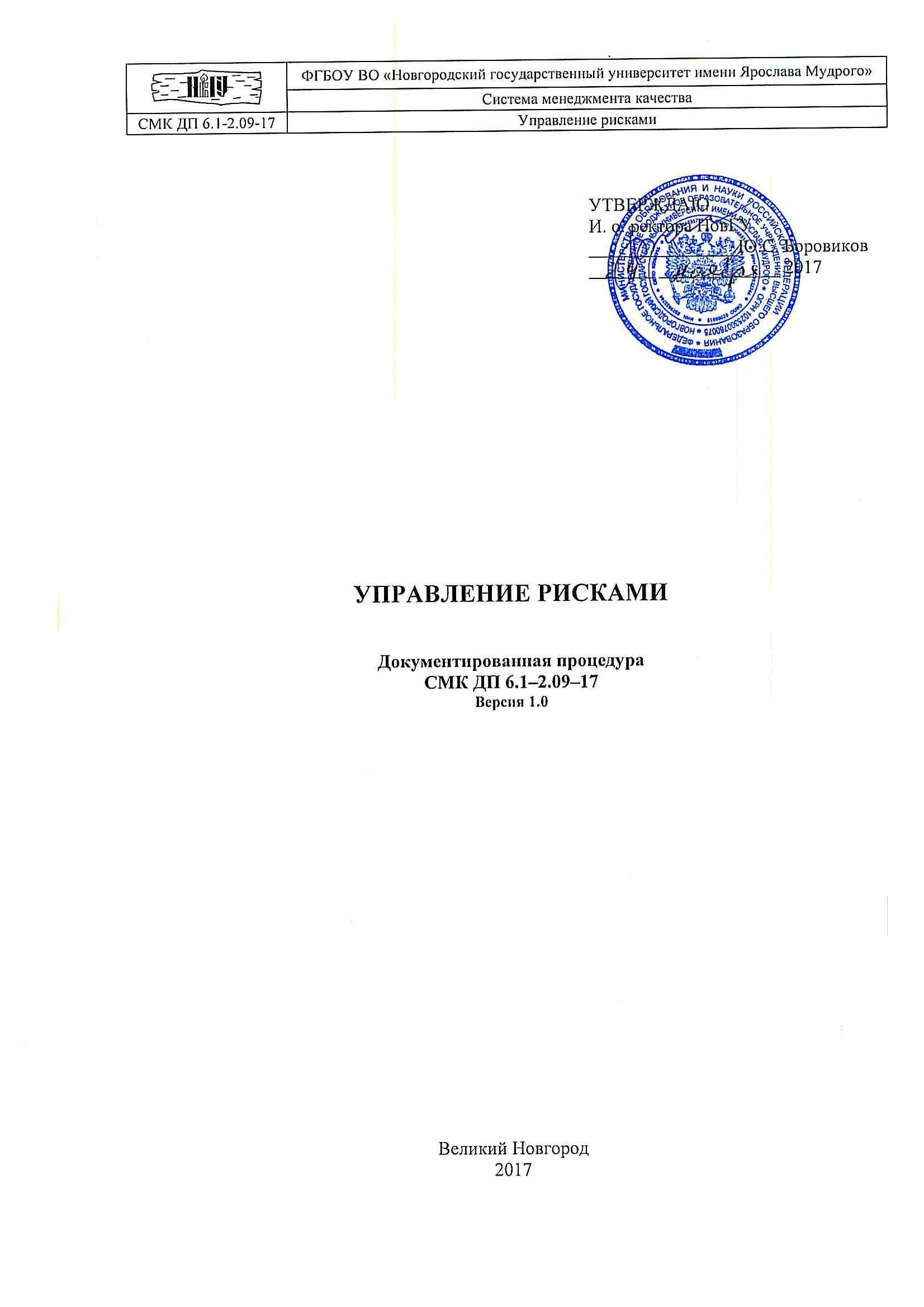 УПРАВЛЕНИЕ РИСКАМИДокументированная процедураСМК ДП 6.1–2.09–17Версия 1.0Великий Новгород2017СодержаниеСодержание	21 Назначение и область применения	32 Нормативные ссылки	33 Термины, определения, обозначения и сокращения	44 Процесс	54.1 Цели и задачи процесса	54.2 Структура процесса	54.3 Управление рисками на уровне университета	54.4 Управление рисками на уровне институтов и кафедр	65 Ответственность	8Лист согласования	9Приложения	9Лист внесения изменений	9Приложение А Анкета рисков (рекомендуемое)	10Приложение Б Перечень рисков и возможностей (рекомендуемое)	111 Назначение и область применения1.1 Настоящая документированная процедура (процедура) описывает процесс выявления и управления рисками в системе менеджмента качества (СМК) в ФГБОУ ВО НовГУ. 1.2 Процедура устанавливает порядок и требования к процессу управления рисками СМК в университете, а также содержит описание базовых методов выявления рисков, проведения мероприятий по устранению рисков, документального оформления результатов.1.3 Настоящая процедура разработана в целях: - выявления рисков и возможностей СМК, - планирования и внедрения соответствующих действий, для обеспечения процессов разработки, внедрения, функционирования и, как следствие, повышения результативности СМК, достижения улучшенных результатов и предотвращения неблагоприятных последствий. 1.4 Цели управления рисками процессов СМК: - увеличить вероятность достижения целей процессов СМК в условиях неопределенности; - предупредить ситуации, негативно влияющие на достижение целей в области качества организации; - снизить потери, связанные с реализацией рисков и ликвидацией последствий от их возникновения;- поддерживать упреждающее управление; - обеспечение и формирование данных для стратегического планирования целей и деятельности организации (в том числе определение направлений совершенствования СМК и политики в области качества), позволяющих привести к улучшению его деятельности. - достигать постоянного улучшения процессов СМК и системы в целом.1.5  Настоящая документированная процедура предназначена для руководителейструктурных подразделений/должностных лиц и обязательна к применению во всехструктурных подразделениях университета, входящих в область применения СМК.2 Нормативные ссылкиВ настоящей процедуре использованы ссылки на следующие нормативные документы:ГОСТ Р ИСО 9000-2015 Системы менеджмента качества. Основные положения и словарь.ГОСТ Р ИСО 9001-2015 Системы менеджмента качества. Требования.ГОСТ Р ИСО 9004-2010 Менеджмент для достижения устойчивого успеха организации. Подход на основе менеджмента качестваГОСТ Р ИСО 31000–2010 Менеджмент риска. Принципы и руководство.СМК ДП 8.3–2.05–12 Документированная процедура. Управление несоответствующей продукцией.СМК ДП 5.6-2.02 – 14 Анализ со стороны высшего руководства.СМК ДП 8.5–2.06–12 Документированная процедура. Корректирующие и предупреждающие действия.СМК ДП 5.4 - 2.10 - 14 Порядок планирования и управления качеством образования. Анализ данных для улучшения.Инструкция по делопроизводству в НовГУ.СТО 1.701-2010 Текстовые документы. 3 Термины, определения, обозначения и сокращенияВ настоящей процедуре используются термины и их определения в соответствии с ГОСТ Р ИСО 9000 и ГОСТ Р ИСО 31000. 3.1. Риск – влияние неопределенности на цели. Примечания: 1) Влияние - это отклонение от того, что ожидается (положительное и/или отрицательное). 2) Цели могут иметь различные аспекты (например, финансовые и экологические цели и цели в отношении здоровья и безопасности) и могут применяться на различных уровнях (стратегических, в масштабах организации, проекта, продукта или процесса). 3) Риск часто характеризуется ссылкой на потенциально возможные события и последствия или их комбинации. 4) Риск часто выражают в виде комбинации последствий событий (включая изменения в обстоятельствах) и связанной с этим вероятности или возможности наступления. 5) Неопределенность - это состояние, заключающееся в недостаточности, даже частичной, информации, понимания или знания относительно события, его последствий или его возможности. 3.2. Менеджмент риска, риск-менеджмент – скоординированные действия по управлению организацией с учетом риска.3.3. Событие – возникновение или изменение ряда конкретных обстоятельств. Примечания: 1) Событие может иметь одно или несколько происхождений и может иметь несколько причин. 2) Событие может заключаться в том, что какое-то явление не имело места. 3) Иногда событие может рассматриваться как "инцидент" или "несчастный случай". 4) Событие без последствий можно также рассматривать как "случайное избежание", "инцидент", "почти опасное или опасное", "почти произошедшее".3.4. Последствие – результат события, влияющий на цели. Примечания: 1) Событие может привести к ряду последствий. 2) Последствие может быть определенным или неопределенным, может иметь положительные и отрицательные влияния на цели. 3) Последствия могут выражаться качественно или количественно.4) Первоначальные последствия могут усиливаться за счет эффекта домино. 3.5. Вероятность, возможность – шанс того, что что-то может произойти. Примечания: 1) В терминологии менеджмента риска термин "вероятность" или "возможность" означает шанс того, что что-то может произойти, независимо от того, установлено ли это, измерено или определено объективно или субъективно, качественно или количественно, и описывается ли с помощью общих понятий или математически (например, как вероятность или частота за данный период времени). 3.6 В настоящей процедуре использованы следующие сокращения:ОСР – отдел стратегического развития;ДП – документированная процедура;КиПД – корректирующие и предупреждающие действия;РК – Руководство по качеству;СМК – система менеджмента качества;УЦК – университетский центр качества;4 Процесс4.1 Цели и задачи процесса4.1.1 Обеспечение гарантии достижения стратегических целей университета:• Идентификация и оценка рисков, влияющих на достижение стратегических целей университета;• Обеспечение мероприятий по минимизации вероятности и негативного влияния рисков на цели университета;• Стратегическое планирование Академии с учетом рисков;• Своевременное информирование руководителей и заинтересованных сторон о наличии возможных рисков;• Мониторинг мероприятий по контролю над рисками.4.1.2 Сохранение и поддержание эффективности работы СМК университета:• Выявление, оценка и управление рисками процессов университета;• Обеспечение информацией о рисках при принятии управленческих решений;• Формирование плана мероприятий по устранению рисков;• Координация, обеспечение и оценка эффективности своевременного реагирования на риски.4.2 Структура процесса 4.2.1 Управление рисками осуществляется на уровне университета в целом, уровне институтов и на уровне кафедр.4.2.2 Процесс управления рисками включает следующие подпроцессы:идентификация, анализ и оценка рисков;планирование необходимых мероприятий по устранению рисков;осуществление мероприятий по устранению рисков;анализ результатов и эффективности мероприятий по устранению рисков.4.3 Управление рисками на уровне университета4.3.1 Идентификация рисков осуществляется на уровне Университета при стратегическом планировании показателей развития университета. С применением методики SWOT – анализа.SWOT- анализ проводится перед разработкой программы стратегического развития. Проводится руководителями ключевых подразделений, управленческой командой университета совместно с отделом стратегического развития.4.3.2 SWOT-анализ – метод стратегического планирования, заключающийся в выявлении факторов внутренней и внешней среды организации и разделении их на четыре категории: Strengths (сильные стороны), Weaknesses (слабые стороны), Opportunities (возможности) и Threats (угрозы). 4.3.3 Элементы SWOT-анализа: 1. Сильные стороны — конкретные особенности организации, которые составляют ее конкурентное преимущество перед остальными организациями в данной отрасли. Это могут быть конкретные знания, патенты, большая доля рынка, условия ценообразования, доступ к ресурсам, навыки для реализации инноваций и многое другое. 2. Слабые стороны — особенности организации, которые ей мешают в достижении своих целей, снижают эффективность. Это может быть отсутствие достаточной компетенции, ограниченность ресурсов, плохая репутация, ограниченный ассортимент, низкое качество, устаревшие технологии, отсутствие финансовых ресурсов и т.д.3. Возможности — условия, которые приводят к развитию организации: технологические изменения, рыночные ниши, изменение государственного регулирования, налоговые льготы, низкие торговые барьеры, отсутствие агрессивных конкурентов и т.д. 4. Угрозы — трудности, которые ставят под угрозу рыночные позиции организации. Это может быть появление нового конкурента, изменение ожиданий потребителей, политическая нестабильность, экономические кризисы, низкий рост рынка и т.д. 4.3.4 Сильные и слабые стороны, представляют собой часть внутренней среды организации. Это те аспекты, на которые организация может непосредственно влиять и контролировать. Возможности и угрозы являются частью внешней среды, над которыми организация не имеет влияния и контроля, но они должны быть учтены. SWOT-анализа дает ясность и перспективы для следующего этапа – планирования  (см. СМК ДП 5.4-2.10 Порядок планирования и управления качеством образования. Анализ данных для улучшения). На основе данной информации, генерируются идеи, которые определяют конкретные цели и действия. Цели и действия закладываются в программу развития университета.4.3.5 Для генерации идей могут быть использованы четыре стратегии, определенные на основе сочетания между отдельными элементами SWOT-анализа: стратегия «Maxi-Maxi» – основана на сильных сторонах и возможностях, стоящих перед организацией, цель состоит в том, чтобы извлечь максимальную пользу от них; стратегия «Maxi-Mini» – сильные стороны организации используются для минимизации угроз; стратегия «Mini-Maxi» – умелое использование благоприятных возможностей и направление усилий на преобразование слабых сторон в сильные; стратегия «Mini-Mini» – сведение к минимуму слабых сторон, что позволяет избежать угроз. 4.4 Управление рисками на уровне институтов и кафедр4.4.1 Идентификация рисков на уровне институтов и кафедр происходит перед планированием работы подразделений не реже 1 раза в год.4.4.2 Риски идентифицируются при заполнении анкеты рисков. Анкета рисков составляется Университетским центром качества с учётом рисков выявленных в подразделениях и пересматривается по мере необходимости. Анкета рисков составляется в соответствии с Приложением А и распространяется по институтам. Дирекции институтов распространяют анкету по кафедрам.4.4.3 Оценка риска представляет собой совокупность показателя (риска/возможности) и влияния его на процессы. Показатель и влияние оценивается экспертом (руководителем подразделения) по шкале от 0 до 10 в соответствии с таблицей 4.4.1 Таблица 4.4.1 Оценка показателя риска и возможности4.4.3 Важность риска рассчитывается по формуле:Важность = (Риск + Возможность) ×Влияние4.4.4 На основании заполненной анкеты рисков подразделение разрабатывает мероприятия по снижению рисков и применению возможностей. Формируется перечень рисков и возможностей  подразделения на год в соответствии с Приложением Б. Управление рисками происходит в соответствии с таблицей 4.4.2. Риски/возможности, которые попадают в группу 1 «Не значительные» не фиксируются в перечне рисков и возможностей подразделения. Мероприятия по снижению рисков и реализации возможностей включаются в план работы на год (см. СМК ДП 5.4-2.10 Порядок планирования и управления качеством образования. Анализ данных для улучшения).Таблица 4.4.2 Действия в отношении выявленных рисков и возможностейПримечания: 1. Варианты реагирования на риски могут включать избежание риска, допущение риска с тем, чтобы отследить возможности, устранение источника риска, изменение вероятности или последствий, разделение риска или сдерживание риска путем принятия решения, основанного на информации. 2. Возможности могут привести к принятию новых практик, запуску новой услуги, открытию новых рынков и появлению новых потребителей, построению партнерских отношений, использованию новых технологий и других желаемых и реальных возможностей, чтобы учесть потребности организации или ее потребителей. 4.4.3 Данные по анализу рисков кафедр могут быть использованы для дополнения рисков по институту. Примечания: 1. В случае возникновения непредвиденной возможности, руководитель подразделения формирует требуемые мероприятия (если имеются свободные ресурсы для их выполнения). 2. В случае возникновения непредвиденных рисков, руководитель подразделения выполняет соответствующие корректирующие действия согласно СМК ДП 8.5-2.06 Корректирующие и предупреждающие действия.4.4.4 В конце отчётного периода (не реже 1 раза в год) руководитель подразделения анализирует эффективность мероприятий по устранению рисков и реализации возможностей. Результаты данного анализа включаются в отчёт о работе подразделения отдельным разделом (см. СМК ДП 5.4-2.10 Порядок планирования и управления качеством образования. Анализ данных для улучшения). 4.4.5Для сводного анализа рисков и возможностей университета в целом информация о рисках и мероприятиях по снижению рисков в институтах направляется в университетский центр качества. Где данная информация обрабатывается и включается в отчёт Анализ со стороны высшего руководства (СМК ДП 5.6-2.02 Анализ со стороны высшего руководства), по результатам которого принимаются управленческие решения на совете по качеству и/или Учёном Совете университета. 5 Ответственность5.1 Ответственные за управление рисками на уровне университета – ОСР при разработке и корректировки программы стратегического развития университета.5.2 Ответственные за управление рисками не уровне институтов – директора институтов при анализе рисков, разработке и внесении мероприятий по снижению рисков в планы работ институтов, при распространении анкеты рисков на кафедры института.5.3 Ответственные за управление рисками на уровне кафедр – заведующие кафедрами при разработке и внесении изменений в планы работ кафедр.5.4 Ответственные за сбор и анализ рисков  - УЦК при подготовке данных для анализа со стороны высшего руководства.Лист согласованияПриложенияПриложение А. Форма 6.1 Ф-01. Анкета анализ рисков и возможностей (рекомендуемое).Приложение Б. Форма 6.1 Ф-02. Перечень рисков и возможностей (рекомендуемое).Лист внесения измененийПриложение А(рекомендуемое)Форма 6.1 Ф-01Форма анкеты рисков и возможностейПриложение Б(рекомендуемое)Форма 6.1 Ф-02Перечень рисков и возможностей в ____________________ на 20___г        (наименование подразделения)	__________     ___________                                                                           ____________     __________должность             (подразделение)					             (Фамилия И.О.)           (дата)УТВЕРЖДАЮИ. о. ректора НовГУ ________________Ю.С. Боровиков_______ _____________ 2017Балльная оценкаИнтерпретацияПоказатель рискаПоказатель риска0-2 (очень низкий)Риск отсутствует либо не значителен, проблемы не возникнут.3-4 (среднее)Имеется небольшой риск, могут возникнуть проблемы незначительные.5-7 (выше среднего)Риск присутствует, могут возникнуть проблемы в данном направлении. 8-10 (высокое)Риск высокий, имеются предпосылки или проблемы в данном направлении.Показатель возможностиПоказатель возможности0-2 (очень низкий)Нет потенциала для развития в данном направлении 3-4 (среднее)Имеется небольшой потенциал для развития, некоторые ресурсы.5-7(выше среднего)Потенциал для развития в данном направлении значителен, имеется часть необходимых ресурсов. 8-10 (высокое)Высокий потенциал для развития, имеется большинство необходимых ресурсов.Влияние риска на процессыВлияние риска на процессы0-2 (очень низкое)Влияние на процессы отсутствует либо не значительное (событие маловероятное – может произойти не чаще 1 раза в 5 лет)3-4 (среднее)Влияние на процессы присутствует, но не затрагивает процессы образовательной деятельности (событие скорее всего произойдёт в ближайшие 3-4 года)5-7 (выше среднего)Влияние на процессы образовательной деятельности (событие скорее всего произойдёт в ближайшие 2 года)8-10 (высокое)Значительное влияние на процессы образовательной деятельности и обеспечивающие (событие скорее всего произойдёт в ближайшем году)Группа рискаПоказатель важности рискаДействия по результатам 1(Не значительный)От 0 до 20Действия в отношении данного риска не требуются. Риск не отображается в перечне рисков и возможностей.2(Умеренный) От 20 до 40Действия в отношении данного риска возможны. (мероприятия по снижению риска включаются  в план работы на усмотрение руководителя подразделения).3(Критический)От 40 до 99Действия в отношении данного риска рекомендованы (мероприятия по снижению риска должны быть включены в текущую или планируемую работу).4(Не приемлемый)От 100 до 200Действия в отношении данного риска обязательны (мероприятия по снижению риска должны быть включены в план работы подразделения отдельным разделом).Разработали:Ф.И.О.ДатаПодписьСистема менеджмента качестваУправление рискамиНачальник УЦКШихова Ю.В.Система менеджмента качестваУправление рискамиЗам. начальника УЦКЧадин А.НСистема менеджмента качестваУправление рискамиСистема менеджмента качестваУправление рискамиСистема менеджмента качестваУправление рискамиНомер измененияНомер и дата распорядительного документа о внесении измененийДатавнесения измененияФИОлица, внесшего изменениеПодпись№Риски (проблемы)/возможностиПоказательПоказательВлияние напроцессы(ВЛ)(0-10)Важность= (Р+В) х ВЛ№Риски (проблемы)/возможностиРиск (Р)(0-10)Возмож-ность (В)(0-10)Влияние напроцессы(ВЛ)(0-10)Важность= (Р+В) х ВЛМиссия / бренд / позиционированиеМиссия / бренд / позиционированиеМиссия / бренд / позиционированиеМиссия / бренд / позиционированиеМиссия / бренд / позиционированиеМиссия / бренд / позиционированиеВзаимодействие с региономВзаимодействие с региономВзаимодействие с региономВзаимодействие с региономВзаимодействие с региономВзаимодействие с региономУправление (система)Управление (система)Управление (система)Управление (система)Управление (система)Управление (система)Обеспечение (ресурсы)Обеспечение (ресурсы)Обеспечение (ресурсы)Обеспечение (ресурсы)Обеспечение (ресурсы)Обеспечение (ресурсы)ОбразованиеОбразованиеОбразованиеОбразованиеОбразованиеОбразованиеСтуденческая средаСтуденческая средаСтуденческая средаСтуденческая средаСтуденческая средаСтуденческая средаНаука и инновацииНаука и инновацииНаука и инновацииНаука и инновацииНаука и инновацииНаука и инновацииЗапишите 3 или более риска которые могут быть в вашем подразделении но не нашли отражение в анкете Запишите 3 или более риска которые могут быть в вашем подразделении но не нашли отражение в анкете Запишите 3 или более риска которые могут быть в вашем подразделении но не нашли отражение в анкете Запишите 3 или более риска которые могут быть в вашем подразделении но не нашли отражение в анкете Запишите 3 или более риска которые могут быть в вашем подразделении но не нашли отражение в анкете Запишите 3 или более риска которые могут быть в вашем подразделении но не нашли отражение в анкете №НаименованиеВажностьВозможные мероприятия Отметка о выполнении РискиРискиРискиРискиРискиВозможностиВозможностиВозможностиВозможностиВозможности